Пермский филиал федерального государственного автономного образовательного учреждения высшего образования «Национальный исследовательский университет «Высшая школа экономики»Межрегиональный методический центр по финансовой грамотности системы общего и среднего профессионального образованияМетодическая разработка внеурочного занятияпо финансовой грамотности 7  классТема «Собственный бизнес – собственные проблемы»Авторы:Шаклеина Д.Н., учитель истории и обществознания,  МАОУ «СОШ №46»,  г. Ижевск, Удмуртская Республика.Шахтина Е.Н., учитель истории и обществознания, МБОУ «СОШ №42»,г. Ижевск, Удмуртская Республика.Пермь, 2021ТЕХНОЛОГИЧЕСКАЯ   КАРТА  ЗАНЯТИЯСценарий занятияПриложение 1Правила работы с кейс – заданиями:1)Знакомство с текстом кейса, изложенной в нем ситуацией, ее особенностями. 2)Выявление фактов, указывающих на проблему(ы), выделение основной проблемы.3)Выбор проблемы, которую необходимо будет решить. 4)Поиск вариантов решения проблемы.5)Оценка каждого альтернативного решения и анализ последствий принятия того или иного решения. 6)Принятие окончательного решения по кейсу.7)Презентация индивидуальных или групповых решений и общее обсуждение. 8)Подведение итогов в учебной группе под руководством преподавателя.	Приложение 2Уважаемые учащиеся! Перед вами кейс, который требует от вас мыслительных операций с данными и представляет собой описание реальной ситуаций, не имеющей всей полноты условий, а в связи с этим  имеющей неограниченное количество способов решения и правильных ответов. Ваша задача – внимательно изучить и проанализировать информацию, на основании анализа ответить на вопросы и представить решение данной проблемы.	Кейс.	Представьте, что ваша старшая сестра решила заняться бизнесом: шить текстильные наборы для кухни (скатерть, занавески, полотенца, салфетки). Мастерскую она предполагает открыть в своей квартире. Сестра договорилась с поставщиками материалов и с продавцами на рынке, которые готовы брать комплекты на реализацию. Но прежде чем зарегистрировать свой бизнес, она решила просчитать свои будущие доходы и расходы.Варианты расходов и доходов: 1) расходы в месяц – 60 тыс. руб., продажи в месяц – 15 комплектов по 750 руб., 30 комплектов по 1000 руб. и 16 комплектов по 1500 руб.; 2) расходы в месяц – 55 тыс. руб., продажи в месяц – 30 комплектов по 750 руб., 15 комплектов по 1000 руб. и 4 комплекта по 1500 руб.; 3) расходы в месяц – 40 тыс. руб., продажи в месяц – 20 комплектов по 750 руб., 15 комплектов по 1000 руб. и 35 комплектов по 1500 руб.	 В каком из вариантов бизнес:- принесёт прибыть;- будет невыгодным;- будет убыточным?Приложение 3Упражнение «облака тегов»Приложение 4Домашнее заданиеРассмотрите Пирамиду Б. Франклина и Советы С. Джобса. 1. Какими качествами необходимо обладать предпринимателю, чтобы быть успешным? 2. Составьте свою пирамиду успеха.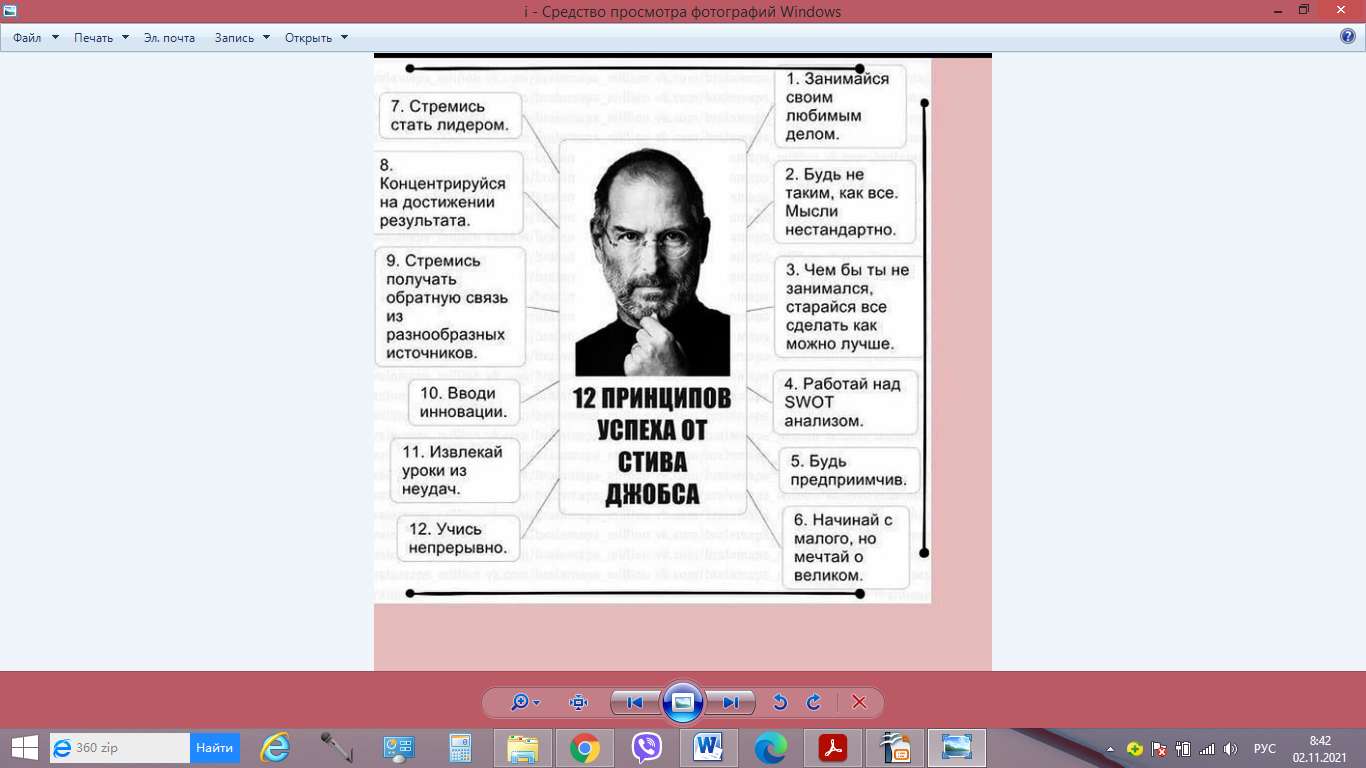 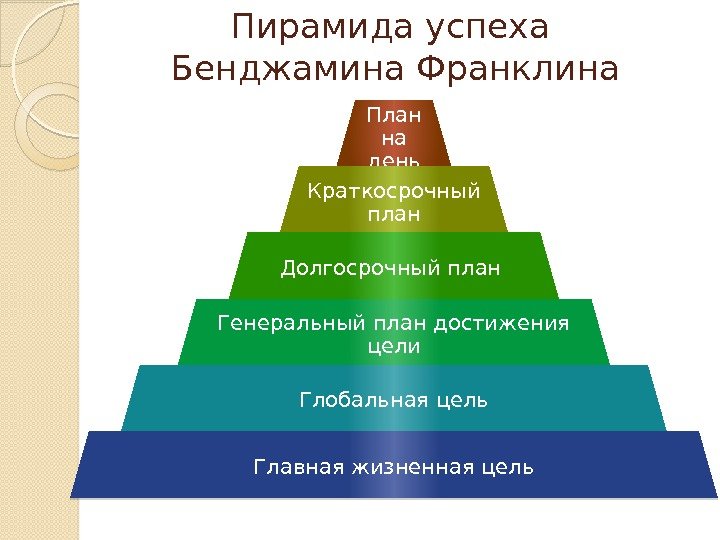 Место в Образовательной программе ОО Внеурочное занятиеТемаСобственный бизнес – собственные проблемыЦелевая группа:7 классФорма занятияПрактикум Базовая технологияКейс-технологииЦОРУМК : ШколаВашифинансы.рф https://vashifinancy.ru/  Корлюгова Ю.Н., Половникова А.В. Финансовая грамотность: рабочая тетрадь. 5–7 классы общеобразоват. орг. — М.: ВАКО, 2018. http://xn--90ahkin7a2a.xn--80aaeza4ab6aw2b2b.xn--p1ai/active_textbooks/39#page1 Образовательные проекты ПАКК. Сериал «Сказка о деньгах». Серия «Первый блин» https://edu.pacc.ru/kinopacc/articles/57/Цель занятияСформировать понимание и осознание факта ответственности владельца бизнеса за все финансовые риски своей предпринимательской деятельности, понимание преимуществ и рисков предпринимательской деятельности.Планируемые результатыПредметные:А) Знание основных понятий: бизнес, малый бизнес, бизнес-план, кредит, риски.Б) Уметь называть необходимые условия для открытия своей фирмы.Метапредметные:А) умение решать практические финансовые задачи по теме;Б) умение планировать свою самостоятельную деятельность (4-5 шагов)В) умение сравнивать возможности работы по найму и собственного бизнесаЛичностные:А) Осознание факта, что ответственность за все финансовые риски несёт владелец бизнеса.Б) Понимание преимуществ и рисков предпринимательской деятельности.ОборудованиеПроектор, компьютер, колонки. Оборудование для показа видеоролика.Расстановка парт и стульевСтандартная, сидят парами.Расх. материалЛисты А4 для записейДидактический материалПрезентация.Видеоролик Сериал «Сказка о деньгах». Серия «Первый блин».Карточки с текстом (с кейсом на каждую пару).(Приложение 2)Памятка.(приложение 1)Лист для рефлексии «облако тегов» (Приложение 3)Высказывания С.Джобса и Б.Франклина (Приложение4)Этапы№ слайда,Использ.средстваДеятельностьучителяДеятельностьученикаОбразовательныйэффектШаг 1 Мотивация.Создание проблемной ситуации. Фиксация новой учебной задачи.(8 мин.)Слайды №3-4(ссылка на видео,Вопросы к видео)Приветственное слово учителя,подведение к просмотру видеоролика:Сериал «Сказка о деньгах». Серия «Первый блин» https://edu.pacc.ru/kinopacc/articles/57/Фронтальная беседа с целью систематизации учащимися полученных знаний.Учащимся можно задать вопросы: 1.Что значит — спланировать свое дело?2.Какие ошибки совершили Саша и Иван при организации своего бизнеса?3.Чем Полина помогла ребятам?4.Что важно при открытии своей фирмы?5.Почему не стоит организовывать производство слаймов в квартире?Совместная постановка темы и цели урока.Цель урока:понимание и осознание факта ответственности владельца бизнеса за все финансовые риски своей предпринимательской деятельности, понимание преимуществ и рисков предпринимательской деятельности.Слушают учителя, Внимательно смотрят видеоролик,Отвечают на вопросы.Создание мотивации к изучению темы занятия, актуализация полученных ранее знаний по теме.Шаг 2.2.Актуализация знаний.Подготовка к восприятию нового материала(5 мин.)Слайд №5(презентация списка понятий)Сегодня мы попытаемся на конкретном примере разобрать плюсы и минусы предпринимательской деятельности. Но перед этим повторим те понятия, которые мы изучили на прошлом уроке и которые нам сегодня помогут.Понятия: банк, банковские услуги, кредит, процентная ставка.Устные ответы учеников.Закрепление ранее полученных знаний.Шаг 3. Приме-нение получен-ных знаний на практике.Поиск решения проблемы.(решение кейсов - 10 минут, защита - 10 минут)Слайды №6-7-8-9(содержание кейса)1.Учитель делит класс по парам (соседи по парте);2. Ознакомление с правилами работы в группе.3.Демонстрация содержания кейса.4.Постановка проблемы5. Презентация вариантов решения поставленной проблемы.6. При наличии времени и подготовленности класса может предложить альтернативы: если изменится место  (аренда), если заболеет? Формулируют проблему, оценивают ситуацию, определяют лидера. Работают в парах, решают поставленную задачу. Презентуют вариант решения проблемы, выслушивают варианты других групп.Оценивают жизненную ситуацию.Извлекают необходимую информацию из предоставленного материала.Шаг 4.Рефлексия(5 мин.)Слайд №10(демонстрация фраз, которые нужно дополнить)предлагает учащимся «облако тегов», которые необходимо дополнить:а) «сегодня я узнал...»;б) «было трудно…»; в) «я научился…»;г) «я смог…»; д) «меня удивило…».Каждый учащийся выбирает по 2 предложения и заканчивает их (в письменной форме).Реализация самопознания и самоанализа в результате изучения темы.Шаг 5.Обсуждение домашнего задания(2 мин.)Слайд № 11(презентация домашнего задания)Обсуждает домашнее задание с учащимися. Рассмотрите Пирамиду Б. Франклина и Советы С. Джобса.1.Какими качествами необходимо обладать предпринимателю, чтобы быть успешным? 2. Составьте свою «пирамиду успеха»Записывают домашнее задание,Задают уточняющие вопросы.Овладение алгоритмом действия при выполнении домашнего задания.А)«сегодня я узнал … »Б)«было трудно … »В)«я научился … »Г)«я смог … »Д)«меня удивило … »